 NOVOS EPISÓDIOS DE “T.O.P.S” E “SPIDEY E A SUA SUPEREQUIPA” EM JANEIRO NO DISNEY JUNIOROs novos episódios de “T.O.P.S” estreiam no dia 10 de janeiro, às 08h30 e têm emissões de segunda a sexta-feira;“Spidey e a sua Superequipa” trazem novas aventuras no dia 24 de janeiro, às 08h05 e às 19h15, com transmissão todos os dias da semana.Lisboa, 03 de janeiro de 2022Está a chegar mais um ano de muita animação ao Disney Junior! É logo a partir das 8h30 do dia 10 de janeiro que Pip e Freddy vão invadir a televisão nas “Manhãs do Mickey”, com novos episódios repletos de aventuras de “T.O.P.S – Transporte Oficial de Pequenotes”. E a diversão continua no dia 24, às 08h05 e às 19h15, com o teu lançador de teias favorito em “Marvel Spidey e a sua Superequipa”. Estás pronto para o que aí vem?"T.O.P.S. – TRANSPORTE OFICIAL DE PEQUENOTES”Os novos episódios de “T.O.P.S.: Serviço Oficial de Pequenotes” vêm diretamente do mundo animal e aterram na tua televisão no dia 10 de janeiro, às 8h30 e podes acompanhá-los de segunda a sexta-feira.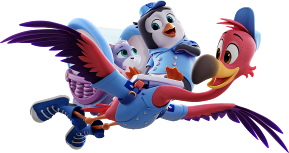 Esta série retrata as fantásticas aventuras dos melhores amigos Pip – um pinguim inteligente - e Freddy – um flamingo com um grande coração -, que são os mais novos membros do Serviço Oficial de Pequenotes e devem ter cuidado ao transportar os bebés desde o berçário até às suas famílias, que podem estar em qualquer parte do mundo. Eles são os únicos no serviço que não são cegonhas, mas isso não os impede de fazer um bom trabalho e cumprir os seus deveres. Juntos, aprendem usando a criatividade para encontrar soluções e enfrentar os obstáculos que possam aparecer.Os novos episódios estão recheados de peripécias divertidas. Freddy e Pip vão ajudar um jovem esquilo a ultrapassar o seu medo de mudanças quando a sua família está a planear mudar de casa. Mas não ficam por aqui! Há muitos bichinhos para cuidar… não percas as aventuras!ESTREIA: Segunda-feira, 10 de janeiro, às 08h30Emissão: Segunda a sexta, às 08h30, às 13h40 e às 17h35"MARVEL SPIDEY E A SUA SUPEREQUIPA”Prepara-te para as novas aventuras do lançador de teias mais acarinhado do Disney Junior. “Marvel Spidey e a sua Superequipa” está de volta no dia 24 de janeiro, às 8h05 e às 19h15 e vai fazer parte da tua semana.Spidey continua a precisar dos seus amigos super-heróis para defrontar os supervilões que ameaçam a cidade e resgatar qualquer pessoa em apuros de uma forma rápida e eficaz.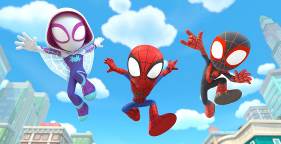 Nestes novos episódios, há um concerto na cidade! Bootsie perde-se no Cat Show e a Doc Ock transforma-a numa gatinha monstra supergigante. Durante o concerto, a Doc Ock rouba a bateria e usa-a para hipnotizar o público todo. É essencial o trabalho em equipa para conseguir que tudo regresse ao normal. Os super-heróis precisam de ti! Consegues ajudá-los?ESTREIA: Segunda-feira, 24 de janeiro, às 08h05 e às 19h15Emissão: Segunda a sexta-feira, às 08h05, às 16h20 e às 19h15; Fim de semana, às 09h45Para mais informações contacte:The Walt Disney Company PortugalMargarida Morais: margarida.morais@disney.com Sobre The Walt Disney Company EMEA:A The Walt Disney Company, juntamente com suas subsidiárias, é uma empresa de entretenimento mundial, que opera em quatro segmentos de negócio: Media Networks; Parks, Experiences and Products; Studio Entertainment; Direct-to-Consumer e Internacional. A Disney é uma empresa Dow 30 e teve uma receita anual de US $ 69,6 mil milhões no seu último ano fiscal (FY19).Procurando entreter, informar e inspirar pessoas em todo o mundo através do poder de contar histórias únicas, a The Walt Disney Company está presente na Europa, Médio Oriente e África (EMEA) há mais de 80 anos, empregando milhares de pessoas nesta região, com consumidores em mais de 130 países. As marcas icónicas da The Walt Disney Company - incluindo Disney, Pixar, Marvel, Lucasfilm, National Geographic, FOX, FOX Sports e ESPN – estão presentes nas áreas de cinema, televisão, online, em retalho, nas lojas Disney e na Disneyland Paris.